PENGGUNAAN SKINCARE DAN PENERAPAN KONSEP BEAUTY 4.0 PADA MEDIA SOSIAL (Studi Netnografi Wanita Pengguna Instagram)Irwanto1, Laurensia Retno Hariatiningsih21Universitas Bina Sarana Informatika Email: Irwanto.iwo@bsi.ac.id2Universitas Bina Sarana Informatika Email: laurensia.lrs@bsi.ac.idAbstract :This study seeks to uncover the phenomena of waita's use of skincare and the application of the concept of beauty 4.0 in doing and uploading selfies on Instagram social media (IG). The method used is netnography that is by trying to understand deeply the lives of virtual communities from the perspective of the culprit. From the data obtained and collected and processed in relation to the subject and object of the research, the results of the research show that there are stages of the process taken by female Instagram social media users before uploading their selfies. The stages are sequentially the pre-selfie photo phase, selfie photo phase and post selfie photo phase. This research also found that there is an impression management through a message in the form of a selfie that will be uploaded to a social media account.Keywords: selfie, Instagram, skincare, beauty concept 4.0I. PENDAHULUAN	Pada umumnya wanita ingin tampil maksimal dalam penampilannya. Selama ini masih banyak masyarakat yang memprioritaskan serta menganggap tampilan fisik jadi kunci dalam berinteraksi sosial, termasuk bermedia sosial. Foto profil ataupun swafoto (selfie) disiapkan sedemikian rupa. Bahkan sampai pada materi make-up, teknis foto dan aplikasi sunting atau editi fotonya. Ini tidak lain sebagai upaya agar mampu menghasilkan tampilan yang bisa memuaskan netizen, atau setidaknya terhindar menjadi sasaran kritik mereka.  Persepsi cantik yang disebar oleh media seperti virus bagi kalangan hawa.  Wacana yang diketengahkan inilah membuat tidak sedikit dari para wanita yang merasa kurang nyaman dengan anugerah tampilan tubuh yang diberikan oleh Allah SWT. Ketidakpercayaan terhadap anugerah tubuh yang dimiliki wanita menjadi modal dasar bagi produk kecantikan untuk jualan. Sementara hal ini menjadi penghalangnya dalam berinteraksi sosial. Para wanita ini butuh sarana sebagai bentuk komunikasi penunjang dalam melakukan berinteraksi dan beraktifitas sosial.Ketidakpercayaan diri tersebut berujung pada ketidakpuasaan akan penampilan fisiknya. Hal inilah yang mendorong wanita untuk melakukan sesuatu yang bertujuan agar penampilan fisiknya cantik dan menarik, tentunya cantik dan menarik seperti yang dicitrakan media. Akhirnya bermunculah perawatan tubuh dari ujung rambut sampai ujung kaki wanita. Beragam perawatan untuk kaum wanita, yakni perawatan rambut, perawatan kulit muka, alis, mata, hidung, bibir, dada, perut, pinggul, betis, kuku jemari kaki dan tangan, pengurangan berat badan dan pembentukan tubuh serta perawatan lain yang konsepnya diklaim sebagai “memperbaiki’.  Salah satu bentuk perawatan yang dimaksud adalah perawatan kulit dan muka yang biasa dikenal dengan istilah skincare.Saat ini penggunaan skincare menjadi bagian yang hampir tidak bisa dipisahkan oleh kaum wanita. Termasuk menggunakan produk ini sebelum melakukan selfie atau tampil di media sosial  Hadirnya teknologi informasi turut berkontribusi terhadap makna cantik pada wanita. Pada konsep beauty 4.0 standar kecantikan bertambah dengan adanya media sosial. Pada era ini, kecantikan seolah ikut ditentukan oleh pendapat atau komentar publik (netizen) dimedia sosial Instagram, Facebook, danTwitter. Saat ini media sosial dalam hal ini Instagram (IG) tidak hanya sekadar media pertemanan saja, tapi juga sarana eksistensi, aktualisasi diri, bahkan promosi. Demi keperluan itulah maka swafoto atau selfie yang diunggah juga harus terlihat cantik, estetik dan menarik. Eksistensi ini adalah peluang untuk mendapatkan umpan balik dari netizen, baik positif maupun negatif. Bahkan pujian, like dari penggemar (fans) atau bully dan kritik dari pembenci (hatters) merupakan konsekuensi dari eksistensi tadi. Dampaknya psikologisnya tidak hanya individu tapi juga publik dalam hal ini netizen. Media sosial Intagram menghadirkan kecantikan sosial (social beauty), yakni kecantikan berdasar penilaian para warganet atau netizen dengan tingkat heterogenitas yang tinggi. Eksistensi diri seseorang di Instagram dapat menimbulkan dampak yang positif, atau sebaliknya menuai banyak kritik dan menimbulkan pembenci (haters). Ini tentunya menimbulkan dampak pada sosial dan psikologi seseorang yang aktif bermedia sosial. Demikian juga kecantikan sosial yang berupa penampilan seseorang dapat menjadi pujian, sindiran, atau bahkan menjadi hujatan. Pengguna Instagram saat ini ingin tampil cantik saat mengunggah foto atau videonya. Dalam hal ini cantik yang dimaksud tidak hanya harus pada dunia nyata, tapi juga ketika tampil di Instagram. Bahkan ada yang harus menggunakan aplikasi untuk melakukan proses editing agar penampilannya terlihat sempurna di mata warganet. Pada akhirnya hal inilah yang membuat terbentuknya tuntutan baru didunia estetika.Menarik untuk diteliti dan dikaji lebih mendalam mengenai fenomena penggunaan skincare dan penerapan konsepbeauty 4.0dalam melakukan swafoto sebagai bentuk komunikasi netizen wanita di media sosial Instagram. Penelitian inifokus untuk memahami serta mendeskripsikanperilaku komunikasi para warganet tersebut di media sosial Instagram dan penggunaan skincare serta penerapan konsepbeauty 4.0dalam melakukan swafoto.II. KAJIAN TEORI2.1. Komunikasi Pada Media Sosial Instagram	Saat ini media sosial mendominasi dimensi komunikasi manusia. Penggunaan kata sosial pada istilah media sosial diambil dari adanya interaksi para pengguna, sementara kata media berasal dari platform yang memungkinkan interaksi tersebut terwujud. Media sosial bisa dipahami sebagai bentuk komunikasi elektronik seperti situs web untuk jejaring sosial dan microblogging yang penggunanya membuat komunitas online untuk berbagi informasi, ide, pesan pribadi, dan konten lainnya seperti halnya video(Saxena, 2014).Secara teknis media sosial sebagai sarana komunikasi yang gunakan aplikasi perangkat lunakdengan memanfaatkanteknologi internet dan memanfaatkan telepon pintar sebagai sarananya. Proses teknisnya melalui kompleksitas perhitungan algoritma serta bilangan biner konten pada aplikasi termediasi secara teknis. Media sosial laik dikatakan sebagai  medium perantara untuk menyampaikan pesan. Prinsip yang terdapat pada aplikasi sama seperti media lain  yakni menghubungkan antara komunikan dan komunikator, meskipun didalamnya terdapat kompleksitas yang tingi serta perpaduan antara perangkat lunak dan perangkat keras.  Berkomunikasi dengan media sosial memungkinkan siapapun untuk mengembangkan dan menampilkan kreativitas mereka, untuk berempatikepada sesama dan mencari teman (Meikle, 2016). Lambang komunikasi yang digunakan tidak dibatasi karena media sosial mampu mengakomodir unsur visual dan audio bahkan perpaduannya. Ini menjadi salah satu daya tarik para pengguna dan membuat media sosial semakin populer dan dipilih untuk keperluan komunikasi  pada era digital ini.Melakukan komunikasi degan media sosial tidak sama dengan komunikasi personal ataupun komunikasi dengan media massa. Karena media sosial mempunyai karakter yang berbeda dengan media komunikasi lainnya. Karakter tersebut ialah bekerja dalam lingkup jaringan, informatif, infonya tersimpan dalam arsip,interaktif, pengguna terkoneksi dalam dunia virtual lalu melakukan login serta mengkonstruk dirinya sesukanya (simulasi sosial) dan konten sepenuhnyamilik dan berdasarkan kontribusipengguna atau pemilik akun (user generated content)(Nasrullah, 2016). Media sosial Instagram masuk pada kategori jaringan sosial (sosial networking). Kategori ini cukup populer dikalangan masyarakat. Selain IG yang termasuk kategori ini diantaranya Facebook dan Path.  Pada media sosial jenis ini memungkinkan anggotanya untuk berinteraksi satu sama lain. Interaksi tidak hanya pada pesan teks, tetapi juga termasuk foto dan video yang mungkin menarik perhatian pengguna lain. Semua publikasi merupakan real time, memungkinkan anggota untuk berbagi informasi seperti apa yang terjadi(Saxena, 2014). 	Instagram menyajikan bentuk-bentuk interaksi yang menarik dengan platform berbasis  visual dan juga audio. Saat ini IG memainkan peran utama dalam menghubungkan khalayak internasional ke dalam satu ruang virtual (Mesquita & Peres, 2015). Tidak ada lagi batas geografi dan budaya pada lalu lintas pesan di IG. Siapa saja dan berasal dari mana saja bisa mengirimkan dan melihat serta menerima pesan pada IG. Aplikasi ini mengumpulkan orang-orang yang terserak dengan berbagai latar belakang dan berada dibelahan bumi manapun. Aplikasi IG menjadi semacam ruang publik baru bagi masyarakat yang didalamnya terdapat juga ‘interaksi sosial’ warganet atau netizen. Pengguna IG tidak lagi berada dalam alam nyata tapi sudah berada pada alam virtual yang maya. Dalam perspektif komunikasi maka alam maya ini berada pada realitas kedua. Realitas yang terdapat pada IG bukan lagi realitas tunggal seperti dalam kehidupan sehari-hari. Namun demikian tidak sedikit pengguna IG yang menyadari akan hal ini. Biasanya para pengguna menganggap apa yang terdapat pada IG merupakan realitas yang sesungguhnya. Kesemuan inilah yang justru menjadi daya tarik oleh para netizen. 2.2. Skincare DanMedia Sosial	Skincaresecara umum adalah aktifitas merawat kulit luar tubuh dengan gunakan produk tertentu. Biasanya para wanita yang sering melakukan hal ini, meski tidak menutup kemungkinan ada juga pria yang turut melakukannya. Menurut Oxford dictionary skincareadalah penggunaan krim dan produk khusus untuk merawat kulit(Oxford Learner’s Dictionaries, 2019). Lebih jauh lagi skincare atau perawatan kulit dipahamisebagai serangkaian aktifitas yang mendukung kesehatan kulit, meningkatkan penampilan dan meringankan kondisi kulit. Skincare dapat mencakup nutrisi bagi kulit hingga menghindari dampak negatif dari paparan sinar matahari yang berlebihan(Perwitasari & Putsanra, 2019). Sebagaimana yang telah dipapaparkan sebelumnya, skincare merupakan sebuah aktifitas yang didalamnya terdapat penggunaan beberapa produk kecantikan. Dengan demikian jumlah produk yang termasuk dalam penggunaan aktifoitas skincare lebih dari satu produk. Terdapat beberapa produk kecantikan yang termasuk dalam kategori skincare, secara umum diantaranya adalah : (1)facial washsebagai pembersih wajah. Ada juga yang berbentuk susu pembersih (milk cleanser), balsem pembersih (balm cleanser), Minyak pembersih (oil cleanser) dan micellar water. (2) Toner, untuk menyegarkan dan mengurangi minyak di wajah. (3) Pelembab kulit wajah untuk cegah kerusakan kulit akibat pemakaian make-up dan sinar matahari (4) Sunscreen untuk melindungi kulit dari sengatan matahari(Saputry, 2019).  Penjelasan ini tidak jauh berbeda dengan keterangan yang terdapat pada laman Bodyshop. Bahwa yang termasuk kategori produk skincare ialah facial wash atau pembersih wajah eksfoliator pengangkat sel kulit mati yang menumpuk pada permukaan wajah, serum untuk menutrisi kulit, pelembab kulit, masker wajah untuk perbaiki tekstur kulit, dan sun protection sebagai perlindungan dari radiasi sinar matahari(The Body Shop, 2018).	Tujuan utama penggunaan sikncare ialah memberikan nutrisi bagi kulit, menunda munculnya kerutan dan garis halus, meminimalisir dark spot (area hitam), mendapatkan kulit yang lebih kenyal serta mengurangi risiko kulit kusam (Priyanka, 2019).Pesatnya penggunaan media sosial turut mengiringi tuntutan penggunaan skincare. Meski telah tersedia bermacam aplikasi edit yang bisa membantu tampilan wajah di media sosial agar terlihat sempurna tapi skincare tetap menjadi harapan atas kesemuan aplikasi editing tersebut.Saat ini bersosialisasi di media sosial tidak ubahnya dengan di dunia nyata(Croteau et al., 2012). Bahkan sebagian orang ada yang merasa lebih nyaman untuk mengaktualisasikan dirinya dengan menggunakan media sosial. Bagi para netizen media sosial boleh jadi adalah kehidupan yang sesungguhnya, kehidupan yang dianggapnya nyata. Karena hampir semua aktifitas kehidupannya selalu dihubungkan dengan media sosial. Mulai dari berbagi opini, silaturahim, belanja, sampai pada aktifitas sehari-hari yang juga termasuk perilaku swafoto (selfie). Alam maya seolah dirasakan sebagai alam nyata.Kesadaran diri dalam alam nyata perlahan hilang dan diganti dengan kesadaran semu.Realitas nyata kini menjad ralitas semu. Salah satunya adalah perilaku swafoto yang dilakukan para netizen. Swafoto terjadi dalam budaya online,tiap pengguna sering berbagi foto dengan berbagai paltform media sosial yang ada dalam telepon pintar seperti halnyaFacebook, Twitter, Flickr, Photobucket,Instagram, Snapfish, WhatsApp atau snapchat(Eckel et al., 2018). Selanjutnya swafoto setidaknya memenuhi syarat yakni, gambar diambil sendiri, proses pengambilannya menggunakan kamera yang terdapat pada smarthphone atau webcam, foto tersebut harus diunggah ke platform media sosial atau website dan memilki unsur khas. Tapi memang tidak menutup kemungkinan foto seorang diri ada juga yang menyebutnya sebagai swafoto.(Eckel et al., 2018). Khas yang dimaksud disini aialah tampilan gambarnya sangat berbeda dengan foto yang diambil oleh orang lain. Lebih dalam lagi swafoto atau selfie adalah aktifitas mengabadikan atau memfoto diri sendiri dengan wajah fokus objek utama.Dengan gerakan-gerakan sok imut, sok cantik, dansok manis, sudah cukup merangsang nafsu berahilawan jenis. Dengan diunggah di media sosial. foto itupun mengajakpenikmat media sosial untuk zina mata(Hudaraja, 2018). Pada pengerian ini swafoto tidak hanya dipahami secara teknis tapi juga mengkritisi swafoto serta dampaknya juga diinformasikan.  Melalui pemahaman yang disampaikan tersebut maka swafoto secara teknis adalah sebuah aktifitas pengambilan gambar yang dilakukan oleh orang yang berada dalam gambar foto tersebut. Penggambilan gambarnya gunakan kamera yang berada pada telepon pintar atau kamera webcam.  Hasil swafoto diunggah kedalam media sosial atau internet. Namun secara kultutal swafoto mempunyai motivasi dan dampak tersendiri bagi yang melakukan maupun penikmat dari karya tersebut. 2.3. Konsep Beauty 4.0Pada Media Sosial Kecantikan juga melewati proses tahapansampai dengan masa kini. Seperti halnya juga industri yang sekarang sudah mencapai tahapan 4.0. Perkembangan teknologi informasi tidak hanya berpengaruh pada aspek industri namun juga merambah pada aspek estetika salah satunya kecantikan pada manusia. Disadari atau tidak masyarakat pengguna media sosial sedang mengalami konsep kecantikan yang dikenal dengan sebutan beauty 4.0. Konsep ini merupakan paradigma atau cara melihat standar kecantikan dari sudut pandang sosial zaman post modern. Beauty 4.0 dianggap sebagai fenomena estetika yang baru oleh para pengguna media sosial. Saat ini pendapat netizen yang ada pada dimensi maya juga menjadi variabel tolok ukur dalam menggapai predikat cantik. 	Trend kecantikan dengan konsep beauty 4.0 berkembang seiring dengan maraknya penggunaan media sosial. Konsep beauty 4.0 merupakan gabungan dari generasi sebelumnya. Pada generasi 1.0,konsep perawatan kecantikan hanya berfokus dari sudut pandang dokter  yang berpegangan dengan sistem golden ratio. Dari sini, dokter yang selalu menentukan perawatan terbaik untuk pelanggan(Revitasari, 2019). Generasi 2.0,ketika predikat cantik menampilkan wajah yang tampak sempurna namun tetap memiliki bentuk keasliannya. Selanjutnya generasi 3.0, ketika cantik harus mampu menunjang rasa percaya diri hingga bisa bermanfaat pada kehidupan sosial. Generasi 4.0 degan konsep beauty 4.0, standar kecantikan bertambah dengan adanya pengaruh dari perkembangan teknologidigital, terutama media sosial. Pada era ini, standar kecantikan ikut ditentukan oleh perkembangan dan pendapat yang ada di media sosial atau komentar dari netizen di Twitter, Facebook, dan Instagram(Juniman, 2019).Media sosial membuat orang ingin tampil dan dilihat. Media sosial menjadi sarana eksistensi dan aktualisasi diri. Mereka mengharapkankomentar yang baik, pujian dan likes. 	Cantik dalam konsep beauty 4.0 cenderung mengalami perluasan. Dari aspek dimensi, konsep ini menuntut agar cantik tidak hanya di dunia nyata tapi juga harus bisa diwujudkan dalam dunia maya, yakni di media sosial. Konsekuensi cantik pada konsep beauty 4.0 harus mendapat legitimasi dari netizen. Legitimasi ini sebenarnya sebagai bentuk umpan balik atau respon dari kegiatan komunikasi ketika pengguna (user) mengunggah foto atau video  dirinya ke media sosial. 	Standar kecantikan dari sudut pandang netizen menuntutkesempurnaan salah satunya adalah wajah berbentuk V  yang merupakan pengaruh dari industri kecantikan Korea Selatan(Juniman, 2019).Pada sisi lain tanpa disadarimunculnya beragam aplikasi gratismengubah penampilan wajah yang  terdapat di google play store turut berkontribusi kepada netizen dalam meluaskan makna cantik. Penggunaan aplikasi seperti ini wajah dijadikan sebagai referensi cantik terhadap dirinya maupun ketika menilai foto atau video orang lain. Inilah kondisi saat eksistensi menjadi tujuan utama seseorang dalam mempercantik diri demi mengharap apresiasi serta opini netizen yang semu.	Opini netizen adalah kunci memperoleh predikat cantik. Terkait dengan tujuan serta merujuk pada pengertian konsep 4.0 ini, maka proses serta dampak yang timbul akibat mengaplikasikan konsep 4.0 bukanlah hal utama bagi pengikut konsep ini. Tampil cantik di media sosial dan memperoleh pujian adalah tujuannya. Sehingga melakukan rekayasa foto atau video dengan menggunakan aplikasi  bukanlah hal yang tabu. Bahkan  pose ekstrim yang fatal dan membahayakan diri dianggap wajar demi penampilan di media sosial. III. METODE PENELITIAN	Guna menjawab permasalahan yang diketengahkan maka metode yang digunakan ialah netnografi. Sebab komunikasi dalam media sosial Instagram berbeda dengan komunikasi yang terjalin pada dunia nyata. Netnografi berasal dari kata internet dan etnografi.Secara singkat netnografi adalah metode etnografi yang  dipergunakan untuk menyelidiki kehidupan dunia virtual di  internet. Netnografi menjadi pilihan metode yang bisa dilakukan dalam menganalisa percakapan dan interaksi yang terjadi pada pengguna internet. Metode netnografi  berusaha memahami secara mendalam kehidupan komunitas virtual dari perspektif pelakunya. Metode ini memiliki keunggulan dalam menceritakan, memahamifenomena sosial yang kompleks dan membantu penelitidalam mengembangkan tema dari sudut pandang informan. Netnografi adalah metode penelitian yang khusus dirancanguntuk memeplajari budaya dan komunitas online(Kozinets, 2015).Pedoman melaksanakan  netnografi mirip dengan pedomanpelaksanaan etnografi. Melalui netnografi peneliti dapatmenjangkau keyakinan, nilai-nilai dan adat istiadat serta perilakukelompok tertentu secara daring. Subjek dari penelitian ini ialah media sosial IG dan objek penelitiannya ialah para wanita pengguna Instagram. Penetapan subjek penelitian dilakukan dengan purposif berdasar karakteristik sebagai pengguna aktif IG(Bugiardo, 2015).Dalam konteks penelitian ini adalah kaum wanita. Data dikumpulkan dengan menggunakan teknik observasipartisipatif dan analisa dokumen terhadap pengguna IG yang selalu melakukan unggahan. Data yang diperoleh dikumpulkan dandiolah terkait dengan subjek dan objekpenelitian yang telah ditetapkan melalui wawancara mendalam dengan beberapa informan. Lalu datatersebut dikategorisasi sesuai denganpermasalahan penelitian yang diajukan.Setelah itu peneliti akan mengeksplorasi, menganalisa data lalu mengelaborasi dengan kajian literatur yang digunakan. Itu semua disajikan dalam  dalam sebuah penjelasan yangsistematis, lugas, dan jelasIV. HASIL DAN PEMBAHASANPrimerisasi Hiburan Melalui Instagram 	Informan yang berhasil dijumpai, dalam hal ini wanita pengguna media sosial IG yang melakukan swafotodan mengunggahnya menyampaikan bahwa media sosial adalah hal yang penting bagi mereka. Para informan ini merasa ada sesuatu yang kurang dalam melalui hari bila sehari tidak mengakses akun media sosialnya, dalam hal ini Instagram (IG). Seperti yang diutarakan informan di bawah ini	IG itu penting, dalam sehari harus disempet-sempetin untuk buka IG. Kayaknya ada yang kurang aja kalo gak buka IG.Pernyataan tersebut menunjukkan bahwa ada suatu yang hilang dirasakan oleh pengguna IG bila tidak mengakses media sosial meski sehari saja. Walau tidak selamanya ketika mengakses harus mengunggah atau melakukan posting.Namun demikian melihat akun media sosial orang lain (stalking) bagi para informan ini adalah salah satu aktifitas yang dilakukannya saat membuka akun IG miliknyanya. Disini mereka menyebut IG adalah sesutu yang penting. Pernyataan mereka mengindikasikan bahwa posisi media sosial dalam pada dirinya sudah menjelma menjadi kebutuhan primer atau pokok. Media sosial bermatamorfosis karena bukan lagi sekadar sebagai sarana berkomunikasi atau bersosialisasi saja tapi sudah menjadi kebutuhan mutlak yang harus dipenuhi. Dalam benak informan kedudukan media sosial laiknya sudah sama seperti kebutuhan pokok primer lainnya seperti makanan, pakaian dan rumah atau tempat berlindung.Akses bermedia sosial bagi informan tidak boleh tidak adalah hal yang wajib dipenuhi.Aktifitas pertama kali yang dilakukan saat bangun dari tidur yakni mencek akun media sosialnya. Informan tidak lagi ucapkan doa bangun tidur atau melakukan aktifitas makan atau minum. Karena aktifitas ini bagi dirinya sudah tidak sepenting mengakses media sosial. Sebagaimana yang diutarakan informan IV dan II. 	Bangun tidur ya ngecek hp, kali aja ada pesan yang masuk atau komentar postingan.	Dari komentar informan tersebut bisa dipahami bahwa ada poin utama dari kebutuhan bermedia sosial dan menjadikannya hal yang penting, yakni akses akan tindakan komunikasi. Motif mengakses media sosial berdasar dari konsepsi kebahagiaan seseorang yang direpresentasi dari falsafah hidupnya(Irwanto & Hariatiningsih L, 2019a). Dalam hal ini, motif tidak bisa lepas dari dan cenderung terkaitdengan pencarian kepuasan olehindividu saat menggunakan media. Temuan data yang berasal dariinforman menunjukkan bahwa motif bermedia sosial IG bersosialisasi dengan menekankan pada aspek menghibur diri sendiri dan orang lain. Ini berarti kepuasan dan rasa bahagia akan muncul bila informan mampu menghibur dirinya sendiri atapun orang lain melalu IG. Hal ini dipertegas oleh pernyataan informan I,II dan III.	IG berfungsi buat lucu-lucuan agar kita semua terhibur, makanya melakukan posting selfie.Bagi mereka makna menghibur pada konteks ini adalah melakukan swafoto atau foto selfie lalu mengunggahnya pada media sosial IGAda rasa terhibur bila berhasil mengumpulkancommentdan like. Pada penelitian ini ditemukan bahwa menghibur pada konteks ini adalahlucu-lucuan adalah sesuatu yang sifatnya primer atau hal pokok. Melakukan proses menghibur dan membuat lucu ialah hal penting bagi mereka. Media sosial Instagram menjadi ajang buat menghibur dirinya sendiri dan orang lain. Sebagaimana laiknya pemenuhan akan kebutuhan primer lainnya seperti pangan, sandang dan papan, maka menghibur juga sebuah kebutuhan yang mutlak harus dipenuhi. Tidak terpenuhinya kebutuhan primer sandang, pangan, papan akan menyebabkan seseorang sakit bahkan bisa tewas. Tapi untuk konteks bermedia sosial ini mungkin tidak sefatal itu. Namun bisa dipahami bahwa bagi informan tidak melakukan akses media sosial dalam satu hari bisa menyebabkan dirinya tidak nyaman secara psikologis walau konten yang terdapat pada media sosial itucuman sekadar informasi sekitar pertemanan mereka saja. Nampak jelas pernyataan informan sebelumnya yang mengungkapkan ada yang kurang bila tidak mengakses akun Instagram nya dalam sehari. Ini juga menguatkan hasil peneltian yang dilakukan oleh sharing vision.com sebelumnya yang hasilnya menyatakan bahwa bahwa media sosial sudah menjadi kebutuhan primer bagi para penggunanya (sharingvision, 2013)Tahapan Swafoto dan Proses Komunikasi Manajemen KesanInforman yang merupakan para wanita sangat menyadari bahwa swafoto yang diunggahnya akan dilihat oleh orang lain. Sebagaimana yang diutarakan oleh informan II ,    Foto kita kan diliat orang, mosok mau asal-asal an sih. Penampilan harus djaga lahPada peneltian ditemukan bahwa informan menghibur diri dan orang lain yang terdapat pada lingkunganmedia sosial IG miliknyanya melalui swafoto. Meraeka mengalami kepuasan batin tersendiri bila  swafoto yang diunggahnya mendapat pujian melalui komen (comment) ataupun suka (like) dari teman yang ada dilingkungannya (circle)  ataupun orang lain.Sampai disini sebenarnya informan pengguna IG sadar atau tidak telah melakukan konsep manajemen kesan atau impression management saat membuat konten yang berupa foto (Irwanto & Hariatiningsih L, 2019b). Sebuah strategi untuk mempengaruhi identitas sosial dirinya kepada orang lain(Liliweri, 2015). Menajemen kesan yang dilakukandisini ialah tampilan gaya untuk mencapai tujuan akhir yakni menghibur. Dalam wawancara terungkap bahwa seluruh informan sepakat bahwa penampilan menjadi perhatian utama saat melakukan swafoto. Manajemen kesan dibangun untuk menarih perhatian warganet lainnya dilakukan melalui dua cara. Cara pertama yakni melakukan aktifitas skincaresecara langsung ke wajah. Ini dikerjakan sebelum melakukan swafoto. Cara kedua dengan memanfaatkan aplikasi edit atau sunting foto yang banyak terdapat pada aplikasi goolge play store.Kedua cara tersebut bila ditinjau dari aktifitas prosesnyanya dapat dikategorisasikan. Fase pra swafoto yakni masa persiapan sebelum melakukan aktifitas swafoto atau pemotretan diri. Selanjutnya fase swafoto yakni periode waktu saat informan melakukan sesi pemotretan dan yang terakhir fase pasca swafoto, yakni ketika informan melakukan proses sunting atau edit hasil foto dan mengunggahkna ke akun media sosial miliknyanya. Urutan tahapan atau fase pra swafoto, fase swa foto dan pasca swafoto ini sebenarnya adalah proses tindakan komunikasi terukur dan terkonsep yang dilakukannya. Mereka melakukan manajemen kesan atau mengelola kesan warganet melalui pesan yang berupa swafoto yang diunggah pada akun media sosialIG yang dimilikiknya. Dimulai dari penetapan konsep kebahagiaan pada dirinya. PAda hal ini melalui  jawaban informandapat diketahui  bahwa konsep kebahagiaan pada diri mereka ialah menghibur dirinya serta warganet lainnya dengan swafoto yang diunggahnya. Ini dipertegas dengan jawaban informan :IG berfungsi buat lucu-lucuan agar kita semua terhiburMelalui konsepsi kebahagiaan maka akan terwujud motif komunikasi atau sebab utama tindakan komunikasi dilakukan. Motif komunikasi ini akan mengawali fase pra swafoto lalu berlanjut ke fase swafoto dan akhirnya pasca swafoto. Pada setiap fase tersebut motif komunikasi yang dimiliki informan akan mengalami validasi oleh dirinya sendiri. Validasi ini dilakukan secara otomatis dan simultan dalam benak informan. Bila dalam validasi tersebut motif komunikasinya berubah, maka langkah selanjutnya tidak akan diteruskan oleh informan.  Tahapan proses swafoto dan pasca swafoto bisa saja tidak jadi dilakukan apabila motif komunikasinya mengalami perubahan atau gangguan. Penyebah berubahnya motif komunikasi biasanya dipengaruhi oleh perubahan dari konsepsi kebahagiaan. Referensi validasi bisa merupakan pengetahuan yang berasal dari informasi media, buku dan pengalaman orang lain. Lebih jelasnya bisa lihat bagan visualisasi tahapan swafoto berikut ini :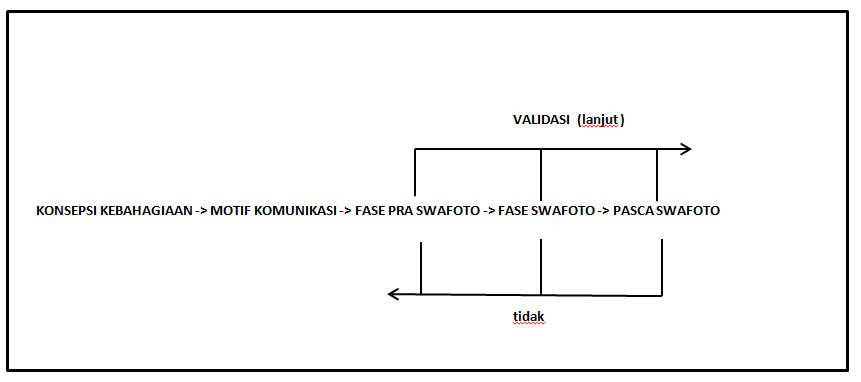 Bagan 01. Alur proses tahapan swafotoFase Pra SwafotoPada fase ini para informan melakukan manajemen kesan melalui aktifitas perawatan dengan menggunakan skincare. Seluruh informan yang dalam hal ini wanita sepakat bahwa perawatan wajah atau skincare diperlukan untuk agar wajah nampak cemerlang. Aktifitas perawatan ini merupakan sebuah tindakan komunikasi yang dilakukannya melalui kegiatan perawatan muka sebelum melakukan fase swafoto. Bila merujuk pada kegiatan aktifitas skincare untuk perawatan wajah sebagaimana yang diutarakan oleh (Saputry, 2019) maka aktifitas yang dilakukan adalah membersihkan wajah dengan facial wash, susu pembersih, balsem pembersih, minyak pembersih dan micellar water. Lalu tahap selanjutnya mengolesi wajah dengan toner sebagai upaya untuk menyegarkan dan mengurangi minyak. Berikutnya memberikan pelembab untuk cegah kerusakan kulit wajah akibat pemakaian make-up. Terakhir ialah penggunaan pelindung matahari atau sunscreen.  Semua informan yang berhasil diwawancarai ternyata melakukan beberapa proses kegiatan pembersihan wajah dari seluruh proses aktifitas perawatan yang diutarakan Saputry tersebut.Informan I melakukan pembersihan wajah sebelum tidur serta gunakan pelindung matahari diwajahnya sebelum keluar rumah. Informan II menggunakan susu pembersih, lalu mengolesi  wajah dengan toner serta memakai pelindung matahari sebelum keluar rumah. Informan III melakukan pembersihan wajah dengan susu pembersih sebelum tidur dan menggunakan pelindung matahari. Informan IV menggunakan susu pembersih setiap tiba dirumah usai dari aktifitas sehari-hari lalu mengunakan pelindung matahari. Untuk lebih jelasnya ada di tabel 01 dibawah ini :Tabel 01. kegiatan skincare informanPada fase ini para informan memilih skincare yang akan digunakan untuk perawatan wajah sesuai dengan kebutuhan dan tentunya aspek keekonomian masing-masing. Dapat dilihat di tabel bahwa mayoritas informan melakukan pembersihan wajah dan menggunakan pelindung matahari sebelum melakukan kegiatan di luar rumah. Melalui pemilihan skincare yang digunakan sangat nyata bahwa informan ingin terhindar dari wajah kotor dan kusam. Bila hasil temuan ini dikaitkan dengan pokok permasalahan penelitian. Maka jelas pengelolaan kesan salah satunya dilakukan melalui aktifitas perawatan wajah dengan menggunakan skincare agar wajah pada swafoto yang dihasilkan terlihat cemerlang atau biasa dikenal dengan istilah glowing. Ternyata swafoto yang dilakukan untuk diunggah ke akun IG mereka dilakukan dengan sungguh-sungguh bahkan membutuhkan biaya yang tidak  murah. Semua informan yang diwawancarai sepakat aspek wajah yang cemerlang menjadi keharusan saat ingin melakukan swafoto serta mengunggahnya ke akun media sosial IG miliknya. Untuk itulah mereka melakukan aktifitas perawatan kulit khususnya pada wajah. Fase SwafotoBIla kembali pada terminologi ilmu komunikasi, maka sebelum informan melakukan proses swafoto atau mengabadikan dirinya tentu ia telah menetapkan motif komunikasinya terlebihdahulu. Seperti yang telah diutarakan sebelumnya motif tersebut berorientasi padakebahagiaan diri dengan cara menghibur dirinya dan warganet lain melalui cara mengunggah swafoto nya di akun IG miliknya. Jadi motif komunikasi yang dimiliki informan akan mengalami validasi pada setiap tahapan dalam proses mengunggah swafoto di akun media sosianya. Dalam pelaksanaanya ternyata sambil terus melakukan proses perawatan wajah, informanjuga memperhatikan hasil dari perawatan tersebut. Hasilnya akan namapak pada wajah. Jika sudah sesuai dengan yang diinginkan maka swafoto sudah bisa dilakukan. Indikasinya antara lain  tidak ada lagi area hitam pada wajah, ataupun wajah sudah tidak nampak kusam maka bisa lanjut ketahapan selanjutnya yakni tahapan swafoto.Akan tetapi menurut penjelasan informan III, bila hasilfotonya tidak sesuai dengan keinginannya maka tidak berlanjut ketahapan pasca swafoto dan tidak jadi diunggah.  Foto yang akan diproses hanyalah foto dengan tampilan wajah yang nampak cerah. Biasanya aktifitas swafoto menggunakan kamera depan handphone. Dengan menggunakan kamera depan maka komposisi gambar yang diharapkan bisa dikontrol. Selain itu kamera depan biasanya memiliki resolusi yang lebih tajam sehingga hasil yang diperoleh lebih baik. 	Para informan mengakui tidak memahami konsep mengenai komposisi visual fotografi, namun sudah seperti menjadi kesepakatan bersama bagi mereka yang akan melakukan swafoto bahwa komposisi umum yang digunakan yakni close up dan mediun close up dengann posisi lensa kamera sejajar dengan mata atau eye level.  Dengan komposisi ini wajah akan terlihat jelas dalam akun media sosial IG miliknya. Selain itu posisi wajah dan latar belakang juga turut menjadi bahwan pertimbangan saat akan melakukan swafoto. Pilihan posisi wajah yang umum digunakan saat melakukan swafoto:wajah frontal langsung menghadap kamera dengan pandangan mata melihat ke lensa. wajah menghadap kamera namun pandangan mata tidak ke lensawajah tidak menghadap kamera begitu juga dengan pandangan matanyaFase Pasca SwafotoPada fase ini terdapat dua tahapan yang dilalui yakni  proses sunting atau  edit hasil foto dan proses mengunggah ke akun media sosial IG. Proses edit foto dilakukan dengan mengunakan aplikasi yang terdapat pada google play store. Meski berbagai aplikasi edit foto gratis yang ditawarkan cupup banyak namun informan menggunakan aplikasi beauty plus, make up plus dan B162. Semua informan menggunakan lebih dari satu aplikasi untuk melakukan proses edit pada fotonya. Untuk lebih jelasnya bisa dilihat pada tabel 02 dibawah ini.Tabel 02. Penggunaan aplikasi sunting fotoPara informan tidak cukup menggunakan satu aplikasi saja. Satu aplikasi bagi mereka masih kurang untuk bisa mengakomodir keinginan dalam menyunting tampilan wajah pada fotonya. Selain itu masing-masing aplikasi mempunyai kelebihan serta kekurangan. Pemilihan aplikasi juga didasari atas kemampuan individu informan dalam menggunakan aplikasi tersebut. Proses sunting yang biasa dilakukan oleh informan mencakup aspek kecerahan foto, dimensi ukuran foto, ubah bentuk dagu, memodifikasi latar belakang dan ruang tajam pada foto.	Terungkap dalam penelitian ini bahwa para informan tidak memiliki acuan teori ataupun konsep saat melakukan proses sunting foto. Paparan media sosial turut berkontribusi terhadap konsep cantik yang ada pada benak mereka. Proses sunting dilakukan semata-mata mencontoh dari apa yang dilihat mereka pada media sosial. Standar kecantikan turut ditentukan oleh perkembangan dan opini yang beredar di media sosial ataupun komentar warganet. Hal inilah yang belakangan dikenal dengan konsep beauty 4.0.  Kecantikan yang berasal dari sudut pandang warganet menuntut kesempurnaan salah satunya adalah wajah berbentuk V  yang merupakan pengaruh dari industri kecantikan negara Korea Selatan (Juniman, 2019). Standar kecantikan berubah karena adanya pengaruh dari perkembangan media sosial.Dari penelitian ini ditemukan bahwa ketiga aplikasi yang digunakan oleh informan yakni beauty plus, make up plus dan B162 semuanya memiliki fasilitas untuk membuat dagu berbentuk V. Inilah yang menjadi  salah satu pertimbangan ketiga aplikasi tersebut dominan digunakan oleh para informan. Ini sesuai dengan pernyataan informan bahwa penggunaan aplikasi dilakukan untuk membentuk dagu agar terlihat seperti huruf V. 	Tahap selanjutnya pada fase pasca swafoto yakni proses terakhir dalam fase pasca swafoto ialah mengunggahnya kedalam akun IG miliknya. Secara teknis proses ini realtif lebih sederhana dibandingkan dengan fase dan proses lainnya. Proses mengunggah foto cukup dengan membuka akun aplikasi media sosial IG lalu memilih foto yang akan diunggah.  Manajemen Kesan Dibalik Panggung Terdapat temuan unik pada peneltian ini. Di awal informan sebagian besar menyatakan bahwa IG hanyalah buat hiburan, sebagaimana yang dinyatakan informanIG berfungsi buat lucu-lucuan agar kita semua terhibur. Namun belakangan malah menjadi hal dianggap serius oleh mereka. Ini terlihatdari kesungguhan para informan dalam melakukan swafoto yang akan diunggah ke akun IG miliknya. Hiburan yang dikemas secara serius mempertegas adanya panggung dan manajemen kesan. Panggung akan menjadi pusat perhatian. Hal ini juga yang membuat media sosial bagi mereka menjadi kebutuhan primer. Siapapun yang ada dalam panggung akan bertarung memperebutkan perhatian penontonnya. Pada konteks ini media sosial  menjadi panggung bagi para penggunanya sehingga penggunaan skincare serta sentuhan perangkat artifisial adalah hal yang wajar.  Aspek kecemerlangan wajah menjadi pusat perhatian warganet. Inilah yang menjadi penyebab para informan menjalani fase pra swafoto, swafoto dan pasca swafoto.	Hal apapun yang akan ditampilkan di panggung akan menjalani sebuah proses agar penonton terkesima. Begitu pula yang terjadi dengan swafoto yang diunggah oleh informan pada akun media sosial IG miliknya. Media sosial ibarat sebuah panggung dan aktor sekaligus penontonnya adalah semua pengguna atau useryang bisa tampil pada media sosial tersebut. Pengguna media sosial melakukan proses manajemen atau pengelolaan kesan melalui pesan yang berupa swafoto dilakukan dan diunggahnya. Pada peneltian ini aktifitas tersebut dilakukan melalui proses pra swafoto, swafoto dan pasca swafoto. Dalam kajian sosiologi dan psikologi sosial cara ini digunakan untuk mempengaruhi orang berpikir dan persepsi(Liliweri, 2015). Terdapat upaya komunikator dalam hal ini si informan untuk mengelola apa yang orang lain pikirkan tentang dirinya. Ia menciptakan identitas sosialnya melalui manajemen kesan ini. Pada konsep psikologi sosialdisebut sebagai proyeksi diri yang terlihat dalaminteraksi sosial yang nyata atau dibayangkan oleh orang lain.Media sosial sebagai panggung adalah bentuk virtual komunikasi persona yang ditujukan kepada publik. Inilah sebabnya konsep manajemen kesan bisa digunakan bisa dilakukan untuk menganalisa fenomena ini. Melalui managemen kesan yang dilakukan, maka setiap pengguna media sosialsecara tidak langsung menyatakan bahwa apapun yang diunggah pada akunnya adalah identitas sosial dirinya di dunia virtual.  Identitas ini akan menjadi semacam kartu tanda penduduk duni maya yang akan dikenal oleh warganet. V. SIMPULAN	Strategi manajemen kesan dibutuhkan tiap individu dalam hal ini termasuk pengguna media sosial agar dirinya dapat diterima warganet. Sebab itu tiap pengguna media sosial akan selalu berusaha ingin menjadi dominan terhadapwarganet lainnya dengan mengelola serta membentuk kesan tentang diri mereka agar terkesan ideal.  Manajeman kesan melalui swafoto dengan berbagai tahapan yang dilakukan oleh pengguna media sosial sebenarya semakin mempersempit standar cantik. Terlampau banyakkriteria dan begitu spesifiknyauntuk bisa disebut cantik. Cantik di mata pengguna media sosial adalah imaji realitas fisik dari hasil konstruksi. Media sosial relatif baru dan memiliki beragam rupa bentuk dan caraberkomunikasinya. Tampilan yang dimunculkannya juga sangat variatif dengan berbagai fenomena yang menyertainya. Hal ini merupakan ladang sekaligus peluang bagi penggiat ilmu komunikasi untuk mengakaji dan meneliti lebih dalam tentang media sosial.   DAFTAR PUSTAKABugiardo. (2015). Berkomunikasi Ala Net Generation Jakarta. Elex Media Kumputindo.Croteau, D., Hoynes, W., & Milan, S. (2012). Media Society: Industries, Images and Audiences. Sage Publication.Eckel, J., Ruchatz, J., & Wirth, S. (2018). Exploring the Selfie Historical, Theoretical and analytical Approaches to Digital Self Photography. Palgrave Macmillan.Hudaraja, A. (2018). Kimcilisasi and Young Zaman Now—Noda Dijiwa Generasi Muda. CV Jejak.Irwanto, I., & Hariatiningsih L, R. (2019a). Aktivitas Santap dan Minum Generasi Z pada Media Sosial Instagram. Jurnal Mediator Unisba Bandung, Vol 12 (2), Vol 12 (2), Desember 2019. https://doi.org/10.29313/mediator.v12i2.5048Irwanto, I., & Hariatiningsih L, R. (2019b). Identitas Diri pada Media Sosial (Konstruksi Sosial dan Potensi Rumor Pengguna Instagram). Jurnal Komunikasi Univ BSI Jakarta, 10 No. 2, 184–190.Juniman, P. T. (2019, February 22). Dilema Beauty 4.0, Saat Standar Cantik Ada di Tangan Netizen. CNN Indonesia. https://www.cnnindonesia.com/gaya-hidup/20190216095625-277-369797/dilema-beauty-40-saat-standar-cantik-ada-di-tangan-netizenKozinets, R. V. (2015). Netnographi Redefined. Sage Publication.Liliweri, A. (2015). Komunikasi Antar Personal. Kencana Prenada Media Group.Meikle, G. (2016). SOCIAL MEDIA, Communication, Sharing, and Visibility (First). Routledge.Mesquita, A., & Peres, P. (2015). Proceeding Of The European Conference on Social Media—School of Accounting and Administration at the Polytecnic Institute of Porto, Portugal 9-10 July 2015. Academic COnference and Publishing International Limited Reading. https://books.google.co.id/books?hl=en&lr=&id=VDU7CgAAQBAJ&oi=fnd&pg=PA19&dq=understanding+instagram&ots=D-RKyxFqlP&sig=bNGjLaGfXouJLLGt-iDYePFV3dw&redir_esc=y#v=onepage&q=understanding%20instagram&f=falseNasrullah, R. (2016). Media Sosial Perspektif Komunikasi, Budaya dan Sosioteknologi (pertama). Simbiosa Rekatame Media.Oxford Learner’s Dictionaries. (2019). Oxford University Press. https://www.oxfordlearnersdictionaries.com/definition/english/skincare?q=skincarePerwitasari, N. H., & Putsanra, D. V. (2019, September 19). Mengenal Arti Skincare dan Tahapan Merawat Kulit. Gaya Hidup. https://tirto.id/mengenal-arti-skincare-dan-tahapan-merawat-kulit-eimAPriyanka, D. (2019, April 16). 5 Alasan Mengapa Anda Perlu Menggunakan Skin Care Sejak Dini. https://journal.sociolla.com/beauty/alasan-perlu-menggunakan-skin-care-sejak-dini/Revitasari, F. (2019). Mengenal Beauty 4.0: Tren Kecantikan yang Ikuti Revolusi Industri 4.0. IDN TIMES. https://www.idntimes.com/life/women/vita/mengenal-beauty-40-tren-kecantikan-yang-ikuti-revolusi-industri-1/fullSaputry, G. (2019, February 12). Langkah Memakai Skincare untuk Pemula dan Rekomendasi Produk. Tips Cantik. https://caaantik.com/134093/langkah-memakai-skincare-untuk-pemula-dan-rekomendasi-produk.htmlSaxena, S. (2014, January). Social Media can be organized in 6 clear categories. Easymedia.In. http://www.easymedia.in/social-media-can-organized-6-clear-categories/sharingvision, .com. (2013). Media Sosial Sudah Jadi Kebutuhan Primer. sharingvision.com. https://sharingvision.com/media-sosial-sudah-jadi-kebutuhan-primer/The Body Shop. (2018, November 22). Jenis—Jenis Skincare yang Wajib dimiliki Oleh Pemula. Lifestle. https://www.thebodyshop.co.id/blog/jenis-jenis-skin-care-yang-wajib-dimiliki-oleh-pemulaPROFIL PENULISIrwanto, latar belakang akademik S1 Jurnalistik Institut Ilmu Sosial dan Ilmu Politik (IISIP) Jakarta dan tamat pascasarjana dengan konsentrasi media politik Universitas Mercu Buana Jakarta. Saat ini sebagai dosen tetap Universitas Bina Sarana Informatika.Laurensia Retno H, S.I.Kom, latar belakang akademik S1 Broadcasting di Sekolah Tinggi Ilmu Komunikasi Profesi Indonesia (Stikom Prosia) Jakarta dan sedang melanjutkan studi di Pascasarjana Sahid Jakarta dengan konsentrasi Media Baru dan Jurnalistik. Saat ini status sebagai dosen tetap Universitas Bina Sarana Informatika InformanKegiatan skincare yang dilakukanKegiatan skincare yang dilakukanKegiatan skincare yang dilakukanKegiatan skincare yang dilakukanfacial wash, susu pembersih, balsem pembersih, minyak pembersih dan micellar waterselanjutnya mengolesi wajah dengan tonermemberikan pelembabpenggunaan pelindung matahariIVVIIVVVIIIVVIVVVInformanAplikasi yang digunakanAplikasi yang digunakanAplikasi yang digunakanbeauty plusmake up plusB162IVVIIVVIIIVVIVVV